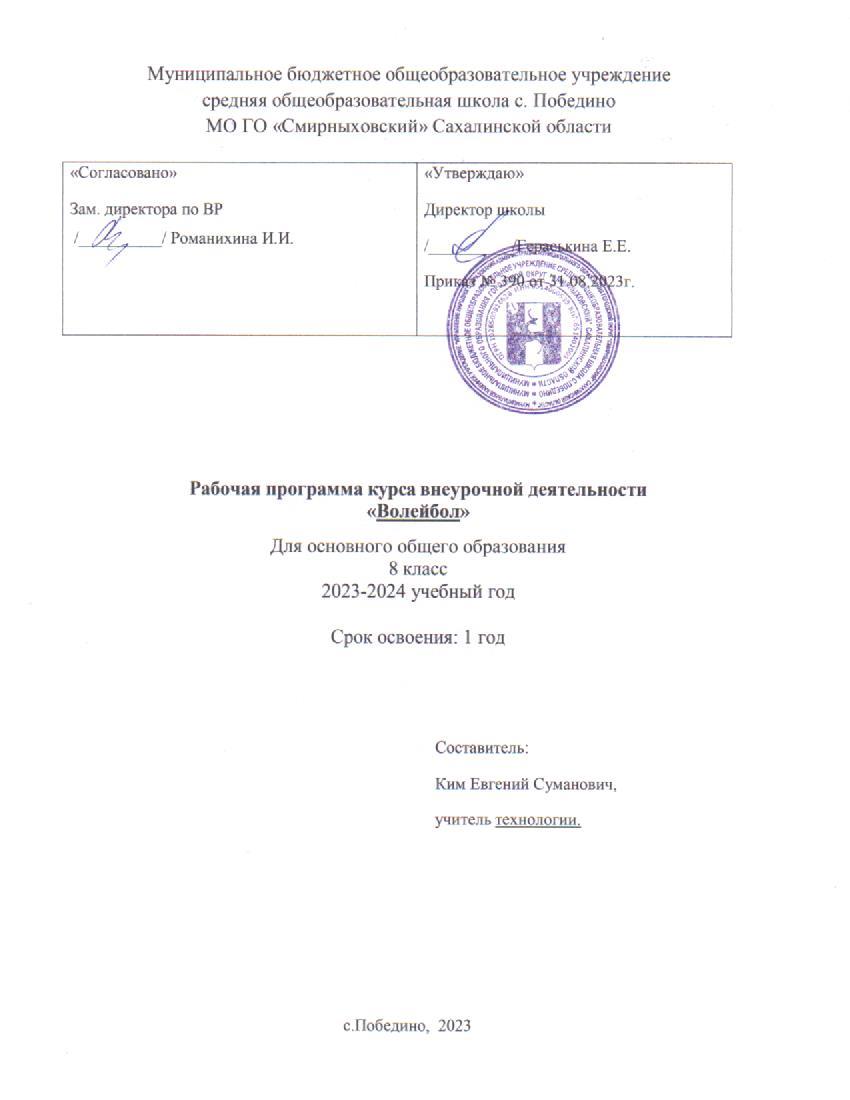 ПОЯСНИТЕЛЬНАЯ ЗАПИСКА	Рабочая программа по спортивной секции « Волейбол» разработана в соответствии с требованиями Федерального государственного образовательного стандарта начального общего образования, на основе программы развития спортивно-оздоровительных способностей учащихся Г. А. Колодницкого, В.С. Кузнецова, М.В. Маслова. Внеурочная деятельность учащихся «Волейбол».Программа работы секции волейбола составлена на основе типовой программы и рекомендаций, разработанных специалистами в области физической культуры, нормативных документов Министерства образование РФ и адаптирована  к конкретным условиям функционирования группы.Рабочая программа составлена с учетом следующих нормативных документов:Закон РФ «О физической культуре и спорте» от 29.04.1999 № 80-ФЗ;Национальная доктрина образования в Российской Федерации. Постановление Правительства РФ от 4.10.2000 г. №751;Концепция модернизации российского образования на период до 2010 года. Распоряжение Правительства РФ от 30.08.2002 г. № 1507-р;Приказ Министерства образования и науки Российской Федерации от 3.06.2011 г. №1994 «О внесении изменений в федеральный базисный учебный план и примерные учебные планы для образовательных учреждений Российской Федерации, реализующих программы общего образования, утвержденные приказом Министерства образования Российской Федерации от 9.03.2004 г. № 1312;Приказ Министерства образования и науки Российской Федерации от 30 августа 2010г.№889 «О внесении изменений в федеральный базисный учебный план и примерные учебные планы для образовательных учреждений Российской Федерации, реализующих программы общего образования»;Обязательный минимум содержания основного общего образования. Приказ МО РФ от 19.05.1998 -   Положение о внеурочной деятельности.       - Программа работы секции волейбола составлена на основе пособия Ю.Д. Жележняк, Л.Н. Слупский «Волейбол в школе», Москва, «Просвещение», 1989.	Программа  работы секции волейбола включает пояснительную записку, учебно-тематические планы работы на каждый год обучения и приложения. В пояснительной записке показано место волейбола в системе физического воспитания; определены цели и задачи работы секции; методы диагностики результатов учебно-тренировочного процесса. В приложении находятся  варианты контрольных испытаний-тестов для отдельных возрастных групп занимающихся и список рекомендуемой литературы.
		Неотъемлемой частью физического развития и становления как личности в подростковом периоде является физическое воспитание школьников. Одним из средств физического воспитания являются спортивные игры. Одной из самых популярных спортивных игр, получивших широкое распространение, в том числе и в быту, является волейбол.
Волейбол - один из наиболее увлекательных, массовых видов спорта. Его отличает богатое и разнообразное двигательное содержание. Чтобы играть в волейбол, необходимо уметь быстро бегать, высоко прыгать. Мгновенно менять направление и скорость движения, обладать силою и ловкостью и выносливостью. Занятия волейболом улучшают работу сердечно-сосудистой и дыхательных систем, укрепляют костную систему, развивают подвижность суставов,  увеличивают силу и эластичность мышц. 
	Постоянное взаимодействие с мячом способствует улучшению глубинного и периферического зрения, точности и ориентировке в пространстве. Развивается мгновенная реакция на зрительные и слуховые сигналы. Игра в волейбол требует от занимающихся максимального проявления физических возможностей, волевых усилий и умение пользоваться приобретенными навыками. Проявляются положительные эмоции: жизнерадостность, бодрость, желание победить. Развивается чувство ответственности, коллективизма, скорость принятия решений. Благодаря своей эмоциональности игра в волейбол представляет собой средство не только физического развития, но и активного отдыха.  Широкому распространению волейбола содействует несложное оборудование: небольшая площадка, сетка, мяч.
Программа работы секции волейбола рассчитана на 1 год. Программа предназначена для детей и подростков 10-14 лет, прошедших обучение в группах начальной подготовки.
При наличии достаточного уровня подготовки и соответствующего возраста, подросток может подключиться к занятиям в учебно-тренировочных группах, минуя группы начальной подготовки. Секцию могут посещать все желающие при согласии родителей и наличии разрешения от врача-педиатра, подтверждающего отсутствие противопоказаний к занятиям этим видом спорта. Количество учащихся в группах 10 – 15 человек. Продолжительность занятий – 2 часа  в неделю. Форма занятий  - групповая. Всего занятий в год – 34, 34 недели, 68 часов.
Цели и задачи работы секции
Цель: 
• Повышение уровня физического развития подростков. 
• Подготовка спортивного резерва
 Задачи:
• Укрепление здоровья и закаливание организма подростков.
•  Обучить приемам волейбола, сформировать начальные навыки судейства.•  Научить занимающихся применять полученные знания в игровой деятельности и в самостоятельных занятиях.•Повышение общей физической подготовленности .Развитие специальных физических способностей.Планируемые результатыосвоения обучающимися программы внеурочной деятельности:	В процессе обучения и воспитания собственных установок, потребностей в значимой мотивации на соблюдение норм и правил здорового образа жизни, культуры здоровья у обучающихся формируются познавательные, личностные, регулятивные, коммуникативные универсальные учебные действия.	Основная образовательная программа учреждения предусматривает достижение следующих результатов образования:личностные результаты – готовность и способность обучающихся к саморазвитию, сформированность мотивации к учению и познанию; сформированность основ российской, гражданской идентичности;метапредметные результаты – освоенные обучающимися универсальные учебные действия (познавательные, регулятивные и коммуникативные);предметные результаты – освоенный обучающимися в ходе изучения учебных предметов опыт специфической для каждой предметной области деятельности по получению нового знания, его преобразованию и применению, а также система основополагающих элементов научного знания, лежащая в основе современной научной картины мира.	Личностными результатами программы внеурочной деятельности по спортивно-оздоровительному направлению «Волейбол» является формирование следующих умений:определять и высказывать простые и общие для всех людей правила поведения при сотрудничестве (этические нормы);в предложенных педагогом ситуациях общения и сотрудничества, опираясь на общие для всех простые правила поведения, делать выбор при поддержке других участников группы и педагога, как поступить.	Метапредметными результатами программы внеурочной деятельности по спортивно-оздоровительному направлению «Волейбол» является формирование следующих универсальных учебных действий (УУД):	Регулятивные УУД:	определять и формулировать цель деятельности на занятии с помощью учителя, а далее самостоятельно;проговаривать последовательность действий;	уметь высказывать своё предположение (версию) на основе данного задания, уметь работать по предложенному учителем плану, а в дальнейшем уметь самостоятельно планировать свою деятельность;средством формирования этих действий служит технология проблемного диалога на этапе изучения нового материала;	учиться совместно с учителем и другими воспитанниками давать эмоциональную оценку деятельности команды на занятии.Средством формирования этих действий служит технология оценивания образовательных достижений (учебных успехов).Познавательные УУД:	добывать новые знания: находить ответы на вопросы, используя разные источники информации, свой жизненный опыт и информацию, полученную на занятии;	перерабатывать полученную информацию: делать выводы в результате совместной работы всей команды;Средством формирования этих действий служит учебный материал и задания.Коммуникативные УУД:	умение донести свою позицию до других: оформлять свою мысль. Слушать ипонимать речь других;совместно договариваться о правилах общения и поведения в игре и следовать им;учиться выполнять различные роли в группе (лидера, исполнителя, критика).	Средством формирования этих действий служит организация работы в парах и малых группах.	Оздоровительные результаты программы внеурочной деятельности:осознание обучающимися необходимости заботы о своём здоровье и выработки форм поведения, которые помогут избежать опасности для жизни и здоровья, уменьшить пропуски занятий по причине болезни, регулярно посещать спортивные секции и спортивно-оздоровительные мероприятия;социальная адаптация детей, расширение сферы общения, приобретение опыта взаимодействия с окружающим миром.Первостепенным результатом реализации программы внеурочной деятельности будет сознательное отношение обучающихся к собственному здоровью.
Методическое обеспечение программыПодготовка юного волейболиста осуществляется путем обучения и тренировки, которые являются единым педагогическим процессом, направленным на формирование и закрепление определенных навыков, на  достижение оптимального уровня физического развития и высоких спортивных результатов обучающимися. Успешное осуществление учебно-тренировочного процесса возможно при соблюдении принципа единства всех сторон подготовки, а именно, общефизической, специальной физической, технической, тактической и морально-волевой.
	Успешное решение учебно-тренировочных задач возможно при использовании двух групп методов: общепедагогических и спортивных.
	Общепедагогические или дидактические  методы включают метод наглядности, систематичности, доступности, индивидуализации обучения при единстве требований, метод опережающего развития физических качеств по отношению к технической подготовке, метод раннего освоения сложных элементов, метод соразмерности, т.е. оптимального и сбалансированного развития физических качеств. 
	Спортивные методы включают: метод  непрерывности и цикличности учебно-тренировочного процесса; метод  максимальности и постепенности повышения требований; метод волнообразности динамики тренировочных нагрузок; метод избыточности, предполагающий применение тренировочных нагрузок, превосходящих соревновательные; метод моделирования соревновательной деятельности в тренировочном процессе.
	Постановка задач, выбор средств и методов обучения едины по   отношению ко всем занимающимся при условии соблюдения требований индивидуального подхода и глубокого изучения особенностей каждого занимающегося.  Особо внимательно выявлять индивидуальные особенности обучающихся необходимо при обучении технике и тактике игры, предъявляя при этом одинаковые требования в плане овладения основной структурой технического и тактического приема. 
	В ходе учебно-тренировочного занятия осуществляется работа сразу по нескольким видам подготовки. Занятие включает обязательно общую физическую подготовку, так же специальную физическую подготовку. На занятие может быть осуществлена работа по технической, тактической и морально-волевой подготовке юных спортсменов.
	Разносторонняя  физическая подготовка проводится на протяжении всего учебно-тренировочного процесса. Все упражнения делятся на общеразвивающие, подготовительные, подводящие и основные. Общеразвивающие и подготовительные упражнения направлены преимущественно на развитие функциональных особенностей организма, а подводящие и основные  - на формирование технических навыков и тактических умений. 
	В процессе обучения техническим приемам используется сочетание метода целостного разучивания и разучивания по частям. Вначале техническим прием изучают в целом, затем переходят к составным частям и в заключение снова возвращаются к выполнению действия в целом. В процессе совершенствования техники происходит формирование тактических умений. 
Распределение времени на все разделы работы осуществляется в соответствии с задачами каждого тренировочного занятия, в соответствии с этим происходит распределение учебного времени по видам подготовки при разработке текущего планирования.	Диагностика результативности образовательного процесса
В целях объективного определения уровня подготовки обучающихся спортсменов и своевременного выявления пробелов в их подготовке целесообразно регулярно проводить комплексное тестирование юных спортсменов.
Два раза в год  (декабрь и май) в учебно-тренировочных группах проводятся контрольные испытания по общей и специальной физической и технической подготовке. Оценка физического  развития производится на общепринятой методике биометрических измерений. Уровень подготовленности обучающихся выражается в  количественно-качественных показателях по технической, тактической, физической,  теоретической подготовленности.
Диагностика результатов проводится в виде тестов и контрольных упражнений. С этой целью используются варианты тестов и контрольных упражнений, разработанные ведущими отечественными специалистами. Примерные варианты тестов и упражнений приведены в приложении.
Одним из методов контроля эффективности занятий в секции является участие учеников в учебных, контрольных и календарных  играх.  Контрольные игры проводятся регулярно в учебных целях. Календарные игры применяются с целью использования в соревновательных условиях изученных технических приемов и тактических действий.  Календарные игры проводятся согласно плану игр районного и городского уровня. 
Для определения уровня физической подготовленности занимающихся учитываются результаты испытаний на прыгучесть, быстроту перемещения, дальность метания набивных мячей и точность попаданий теннисным мячом, а также подтягивание из виса. Для определения уровня технической подготовленности используется упражнения на точность попадания мячом при передачах, подачах, нападающих ударов. 
Большое значение имеет текущий контроль, в котором основное место занимает наблюдение за тем, как проходит овладение техническими и тактическими приемами,  как обучающиеся применяют их в игре.	Материально-технические условия:             Для проведения занятий в кружке волейбола необходимо иметь следующее оборудование и инвентарь:    1. Сетка волейбольная	   - 2 штуки.               2. Стойки волейбольные	   - 2 штуки.               3. Гимнастическая стенка	   - 6 – 8 пролётов.               4. Гимнастические скамейки     - 3 - 4 штуки               5. Гимнастические маты	    - 3 штуки.               6. Скакалки	    - 30 штук.               7. Мячи набивные	    - 25 штук.               8. Резиновые амортизаторы	    - 25 штук.               9. Гантели различной массы	    - 20 штук.             10. Мячи волейбольные	    - 30 штук.	(для мини-волейбола)	    - 20 штук.             11. Туристическое снаряжение                      для походов	     - на 15 – 20 человек.             12. Рулетка	     - 2 штуки.             13. Макет площадки с фишками  - 2 комплекта.Краткое содержание изучаемого курса первого года обучения
1. Физическая культура и спорт в России.
Развитие физической культуры и спорта в России. Выдающиеся достижения российских спортсменов. 
 2.История  развития волейбола.
Характеристика волейбола как средства физического воспитания молодежи. История возникновения волейбола. Развитие волейбола в России и за рубежом. Крупнейшие соревнования по волейболу в России и в мире. 
3.Влияние физических упражнений на организм человека  
Краткие сведения о строении и функциях организма человека. Систематические занятия физическими упражнениями как важное условие укрепления здоровья, развития двигательных качеств и достижение высоких спортивных результатов. Закаливание организма 
 4. Гигиена волейболиста     
Гигиена одежды и обуви при занятиях волейболом. Самоконтроль спортсмена. Причины травм и их предупреждение применительно к занятиям волейболом. Оказание первой медицинской помощи (до врача). 
5. Техническая подготовка.
Обучение технике - важнейшая задача учебно-тренировочной работы (при помощи подготовительных и подводящих упражнений). Технику волейбола составляют специальные технические приемы: 
- перемещения, 
- подачи, 
- передачи, 
- нападающие удары, 
- блокирование. 
6.  Тактическая подготовка
Тактическая подготовка волейболиста представляет собой постепенное усложнение условий, в которых приходится действовать занимающимся и индивидуально, и во взаимодействии с другими игроками. Формирование тактических умений - это: 
- умение принять правильное решение и быстро выполнить его в различных игровых ситуациях, 
- умение наблюдать и на основе наблюдений немедленно осуществлять ответные действия, 
- умение взаимодействовать с другими игроками для достижения победы над противником.
Основные приемы техники игры в волейбол и способы их выполнения: 
- перемещения, 
- прием нападающего удара 
  прием подачи, 
  передачи, 
- подача мяча, 
- нападающие удары, 
- блокирование. 
Тактика нападения и тактика защиты: 
- индивидуальные действия, 
- групповые действия, 
- командные действия. 
7.  Правила игры в волейбол
Правила игры в волейбол. Методика судейства. Терминология и судейские жесты. 
8. Общая физическая подготовка.
	Упражнения для развития скорости: гладкий бег, комбинированный бег со    сменой скорости и направлений, кроссовый бег, общеразвивающие упражнения.
	Прыжковые упражнения: прыжки в длину с места, прыжки с места и с разбега с доставанием предметов, прыжки через препятствие. 
	Силовые упражнения: упражнения с отягощением для рук и для ног. 
	Гимнастические  упражнения: упражнения без предметов, упражнения для мышц рук и плечевого пояса, упражнения для мышц ног и таза. 	Упражнения с предметами: со скакалками и мячами. Упражнения на гимнастических снарядах. Акробатические упражнения: перекаты, кувырки, стойки. 
Спортивные игры: баскетбол, футбол 
Подвижные игры и эстафеты 
 9. Специальная физическая подготовка.
- прыжковые упражнения: имитация нападающего удара, имитация блокирования, 
- упражнения с набивными и теннисными мячами, 
развитие быстроты реакции, наблюдательности, координации: смена игровых   действий и перемещений по сигналу тренера 
- игры и эстафеты с препятствиями. 
 10. Контрольные испытания.
- Контрольные испытания по общей физической подготовке 
- Контрольные испытания по технической подготовке 
11. Контрольные игры и судейская практика.  Соревнования между группами. Судейство во время товарищеских игр: ведение протокола, выполнение обязанностей первого и второго судей, судей на линии. 
12. Соревнования.  Участие в соревнованиях различного уровня. Судейство во время игрыПрактические занятия по технике нападения.Действия без мяча. Перемещения и стойки:  - стартовая стойка(И.п.)в сочетании с перемещениями;- ходьба скрестным шагом вправо, влево, спиной вперёд; -перемещения приставными шагами спиной вперёд;- двойной шаг назад, вправо, влево, остановка прыжком; - прыжки;- сочетание способов перемещений.Действия с мячом. Передача мяча сверху двумя руками:  - передача на точность, с перемещением в парах;- встречная передача, передача в треугольнике. Отбивание мяча в прыжке кулаком через сетку в непосредственной близости от неё.Подача мяча:  - нижняя прямая на точность, нижняя боковая на точность.Нападающие удары: - Практические занятия по технике защиты.Действия без мяча. Перемещения и стойки:Действия с мячом. Приём мяча:	БлокированиеПрактические занятия по тактике нападения.                                   Индивидуальные действия.                                   Групповые действия.                                   Командные действия.Практические занятия по тактике защиты.Индивидуальные действия. Выбор места: при приёме нижних подач; при страховке партнёра, принимающего мяч от подачи и обманной передачи. При действиях с мячом: выбор способа приёма мяча, посланного через сетку противником (сверху, снизу).Групповые действия. Взаимодействия игроков при приёме от подачи, передачи: игрока зоны 1 с игроком зон 6 и 2; игрока зоны  6 с игроком зон 1, 5, 3; игрока зоны 5 с игроком зон 6 и 4;Командные действия. Приём подач. Расположение игроков при приёме нижних подач, когда вторую передачу выполняет игрок зоны 2, игрок зоны 3 находится сзади. Система игры. Расположение игроков при приёме мяча от противника «углом вперёд» с применением групповых действий.Контрольные игры и соревнования. Соревнования по волейболу. Установка игрокам перед соревнованиями. Разбор проведённых игр. Характеристика команды противника. Тактический план игры.Контрольные испытания. Сдача контрольных нормативов по общей, специальной физической и технической подготовленности.Физическое развитие и физическая подготовленностьТехническая подготовленностьЭкскурсии, походы, посещения соревнований. Экскурсии в музеи, на выставки.. Посещение соревнований по волейболу и другим видам спорта.Учебно- тематическое планирование Ожидаемые результаты. Требования к знаниям и умениям, критерии их оценки.Должны:Знать и уметь делать основные движения.Уметь делать разминку.Уметь играть в парах.Уметь подавать мяч в любые зоны.Знать правила гигиены после занятий.Уметь делать удары в прыжке.Подавать мяч из разных точек.Уметь переключаться из скоростных действий к медленным.Бегать в равномерном темпе до 30 минут.Критерии оценки результатов-  «ПЯТЬ» Знает правила гигиены после занятий, умеет проводить разминку, бегает в равномерном темпе, делает приемы сверху и снизу, подает мяч в зоны, умеет делать нападающие удары в прыжке.-  «ЧЕТЫРЕ»Знает основные движения, бегает в равномерном темпе до 20 мин, делает приемы сверху, умеет делать 8 упражнений, подает мяч в три зоны.-  «ТРИ» Бегает в равномерном темпе до 15 мин, подает мяч в разные точки площадки, не знает приемов, не умеет подавать мяч.Основные направления содержания деятельности.Во время секций основное влияние уделяется сплоченности в коллективе. Отрабатывается применение полученных занятий на практике, в ходе проведения подвижных игр. В секции по волейболу используются многократное повторение обще-развивающих упражнений и подготовка организма к предстоящей работе. Каждый учащийся рассматривается как потенциальный спортсмен. Часто используются игры в парах для обучения приемов, подач в зоны. В конце каждой тренировки ребята учатся играть в волейбол. Конечно нужно обратить пристальное внимание на развитие личности ребенка, его природных данных, на укрепление здоровья.Основными формами проведения секций являются: тренировки, зачетные требования, беседы, лекции.Способы контроляТестовые упражнения.ЗачетыВыполнение обще-развивающих упражнений.Соревнования.Методическое обеспечение программы.1). Составление программы.2). Разработка конспектов, планов.3). Сбор и подготовка информационного материала.4). Разработка тестов, анкет, упражнений для контроля и определения результатов проделанной работы.5). Оформление информационных стендов.6). Выполнение зачетных требований.Библиографический списокНастольная книга учителя физической культуры ( под.ред. Коффмана).Волейбол: игра связующего- М: ФиС, 1984- 96с.Спортивные игры. (под ред. Г. Н. Николаева) 1998- 46с.Правила игры в волейбол. (под ред. М. В. Петровой)М.,1999- 30сТЕМАТИЧЕСКОЕ ПЛАНИРОВАНИЕ СЕКЦИОННОГО ЗАНЯТИЯ «Волейбол»ТЕМАТИЧЕСКОЕ ПЛАНИРОВАНИЕ СЕКЦИОННОГО ЗАНЯТИЯ «Волейбол»  ТЕМАТИЧЕСКОЕ ПЛАНИРОВАНИЕ СЕКЦИОННОГО ЗАНЯТИЯ «Волейбол»  ТЕМАТИЧЕСКОЕ ПЛАНИРОВАНИЕ СЕКЦИОННОГО ЗАНЯТИЯ «Волейбол»  № п/пСодержание требований (вид испытаний)девочкимальчики12341.2.3.4.5.Бег 30 м с высокого старта (с)Бег 30 м (6х5) (с)Прыжок в длину с места (см)Прыжок вверх, отталкиваясь двумя ногами с разбега (см)Метание набивного мяча массой 1 кг из-за головы двумя руками:-сидя (м)-  в прыжке с места (м)5,011,9150355,07,54,911,2170456,09,5№ п/пСодержание требований (вид испытаний)Количественный показатель1231.2.3.4.5.Верхняя передача мяча на точность из зоны 3 (2) в зону 4Подача верхняя прямая в пределы площадиПриём мяча с подачи и первая передача в зону 3Чередование способов передачи и приёма мяча сверху, снизуНападающий удар по мячу в держателе или резиновых амортизаторах43383№НАЗВАНИЕ ТЕМЫКОЛИЧЕСТВО ЧАСОВКОЛИЧЕСТВО ЧАСОВКОЛИЧЕСТВО ЧАСОВКОЛИЧЕСТВО ЧАСОВ№НАЗВАНИЕ ТЕМЫтеоретическиепрактическиепрактическиевсего1Вводное занятие112Упражнения на развитие основных движений21414163Специальная физическая подготовка1313134Упражнения для быстроты и прыгучести9995Общая физическая подготовка9996Игра в волейбол11616177Выполнение зачетных требований333ИТОГОИТОГО446468НеделиНомер урокаТип урокаКол-во часовЭлементы содержанияТребования к уровню подготовленности  обучающихсяВид контроляДомашнее заданиеДата проведенияДата проведенияНеделиНомер урокаТип урокаКол-во часовЭлементы содержанияТребования к уровню подготовленности  обучающихсяВид контроляДомашнее заданиепланфакт12345678910I четверть –16 часов, 8 недельI четверть –16 часов, 8 недельI четверть –16 часов, 8 недельI четверть –16 часов, 8 недельI четверть –16 часов, 8 недельI четверть –16 часов, 8 недельI четверть –16 часов, 8 недельI четверть –16 часов, 8 недельI четверть –16 часов, 8 недельI четверть –16 часов, 8 недель1 неделя1-2Комбинированный2Теоретические сведения. Техника безопасности на занятиях. Передачи мяча назад через голову. Учебная игра в волейбол.Текущий2 неделя3-4Совершенствования2Упражнения для мышц рук и плечевого пояса. Прием мяча снизу от сетки. Учебная игра в волейбол с заданием.Уметь:выполнять в игре технические действияТекущийПередачи мяча над собой3 неделя5-6Совершенствования2Упражнения для мышц рук и плечевого пояса. Нападающие удары. Учебная игра в волейбол.Уметь: выполнять в игре технические действияТекущийПередачи мяча над собой4 неделя7-8Совершенствования2Тактические действия в защите. Упражнения без предметов. Учебная игра в волейбол с заданием.Уметь: выполнять в игре технические действияТекущийПередачи мяча над собой5 неделя9-10Совершенствования2Тактические действия в нападении. Учебная игра в волейбол с заданием. Смена игровых   действий и перемещений по сигналу тренера.
Уметь:выполнять в игре технические действияТекущийПередачи мяча над собой6 неделя11-12Совершенствования2Совершенствование навыков подачи и приема мяча после подачи.Учебная игра в волейбол с заданием.Уметь: выполнять в игре технические действияТекущийПередачи мяча над собой7 неделя13-14Комплексный 2Нападающий удар. Учебная игра в волейбол с заданием перемещения.Уметь: выполнять в игре технические действияТекущийПередачи мяча над собой8 неделя15-16Совершенствования2Упражнения с предметами: со скакалками. Передача сверху, стоя спиной к направлению полета мяча.Уметь:выполнять в игре технические действияТекущийПередачи мяча над собойТема урокаНомер урокаТип урокаКол-во часовЭлементы содержанияТребования к уровню подготовленности  обучающихсяВид контроляДомашнее заданиеДата проведенияДата проведенияТема урокаНомер урокаТип урокаКол-во часовЭлементы содержанияТребования к уровню подготовленности  обучающихсяВид контроляДомашнее заданиепланфакт12345678910II четверть –16часов, 8 недельII четверть –16часов, 8 недельII четверть –16часов, 8 недельII четверть –16часов, 8 недельII четверть –16часов, 8 недельII четверть –16часов, 8 недельII четверть –16часов, 8 недельII четверть –16часов, 8 недельII четверть –16часов, 8 недельII четверть –16часов, 8 недель9Неделя17-18Комбинированный2Прием одной подачи снизу с последующим падением.упражнения с набивными и теннисными мячами,Учебная игра в волейбол.Уметь: выполнять в игре технические действияТекущийОтжимания от пола10 неделя19-20Совершенствования2Нападающий удар с передачи, стоя спиной к нападающему.Учебная игра в волейбол с заданием.Уметь: выполнять в игре технические действияТекущийЧелночный бег11неделя21-22Совершенствования2Нападающий удар с разбега из зоны 4. Учебная игра в волейбол с заданием.Уметь: выполнять в игре технические действияТекущийПоднимание туловища изположения лежа.12неделя23-24Совершенствования2Нападающий удар и блокирование. Учебная игра в волейбол с заданиемУметь: выполнять в игре технические действияТекущийОтжимания от пола13неделя25-26Совершенствования2Нападающий удар и блокирование, страховка. Учебная игра в волейбол.Уметь:выполнять в игре ситуации тактико-технические действияТекущийПрыжки через скакалку. 14 неделя27-28Комплексный 2Передача мяча сверху двумя руками, стоя спиной к направлению полета. Перекаты, кувырки.Уметь:выполнять в игре технические действияТекущийХлопки в упоре лежа15неделя29-30Комплексный 2Совершенствование навыков подачи и приема мяча после подачи.Практическая игра « Волейбол».Уметь: выполнять в игре технические действияТекущийОтжимания от пола16неделя31-32Совершенствования2Нападающий удар и блокирование. Учебная игра в волейбол с заданием.Уметь: выполнять в игре технические действияТекущийОтжимания от полаТема урокаНомер урокаТип урокаКол-во часовЭлементы содержанияТребования к уровню подготовленности  обучающихсяВид контроляДомашнее заданиеДата проведенияДата проведенияТема урокаНомер урокаТип урокаКол-во часовЭлементы содержанияТребования к уровню подготовленности  обучающихсяВид контроляДомашнее заданиепланфакт12345678910IIIчетверть –20 часов, 10недельIIIчетверть –20 часов, 10недельIIIчетверть –20 часов, 10недельIIIчетверть –20 часов, 10недельIIIчетверть –20 часов, 10недельIIIчетверть –20 часов, 10недельIIIчетверть –20 часов, 10недельIIIчетверть –20 часов, 10недельIIIчетверть –20 часов, 10недельIIIчетверть –20 часов, 10недель17 неделя33-34Совершенствования2Подачи и прием мяча с подачи. Учебная игра в волейбол.перекаты, кувырки.Уметь: выполнять в игре технические действияТекущийПередачи мяча над собой18неделя35-36Совершенствования2Прием и передача мяча. Учебная игра в волейбол.Уметь: выполнять в игре технические действияТекущийПередачи мяча над собой19неделя37-38Совершенствования2Учебная игра в волейбол с заданием.Нападающий удар и блокированиеУметь: выполнять в игре технические действияТекущийПередачи мяча над собой20 неделя39-40Комплексный 2Совершенствование навыков подачи и приема мяча после подачи. Учебная игра волейбол.Уметь: выполнять в игре технические действияТекущийПередачи мяча над собой21 неделя41-42Совершенствования2Нападающий удар и блокирование. Учебная игра в волейбол с заданием. Спортивные игра: баскетболУметь: выполнять в игре технические действияТекущийПередачи мяча над собой22 неделя43-44Комплексный 2Одиночное блокирование. Учебная игра в волейбол с заданием. Спортивные игры: баскетбол, футбол.Уметь: выполнять в игре технические действияТекущийПередачи мяча над собой23 неделя45-46Совершенствования2Совершенствование навыков подачи и приема мяча после подачи.Уметь: выполнять в игре технические действияТекущийПередачи мяча над собой24неделя47-48Комбинированный2Учебная игра в волейбол с заданием. Спортивные игры: баскетбол, футбол.Уметь: выполнять в игре технические действияТекущийПередачи мяча над собой25 неделя19-50Совершенствования2Одиночное блокирование. Учебная игра в волейбол с заданием.Уметь: выполнять в игре технические действияТекущийПередачи мяча над собой26неделя51-52Совершенствования2Прыжковые упражнения: имитация нападающего удара, имитация блокирования. Передача мяча сверху двумя руками, стоя спиной к направлению полета.Уметь: выполнять технические действияТекущийПередачи мяча над собойТема урокаНомер урокаТип урокаКол-во часовЭлементы содержанияТребования к уровню подготовленности  обучающихсяВид контроляДомашнее заданиеДата проведенияДата проведенияТема урокаНомер урокаТип урокаКол-во часовЭлементы содержанияТребования к уровню подготовленности  обучающихсяВид контроляДомашнее заданиепланфакт12345678910IVчетверть –   16 часов, 8 недельIVчетверть –   16 часов, 8 недельIVчетверть –   16 часов, 8 недельIVчетверть –   16 часов, 8 недельIVчетверть –   16 часов, 8 недельIVчетверть –   16 часов, 8 недельIVчетверть –   16 часов, 8 недельIVчетверть –   16 часов, 8 недельIVчетверть –   16 часов, 8 недельIVчетверть –   16 часов, 8 недель27неделя53-54Комбинированный2Нападающий удар и блокирование, страховка. Учебная игра в волейбол.Уметь: выполнять в игре технические действияТекущийОтжимания от пола28 неделя55-56Совершенствования2Прием мяча, отскочившего от сетки. Учебная игра в волейбол с заданием (три касания). Силовые упражнения: упражнения с отягощением для рук и для ног.Уметь: выполнять в игре технические действияТекущийЧелночный бег29 неделя57-58Совершенствования2Прием мяча снизу от сетки. Учебная игра в волейбол с заданием.  Прыжки в длину с места.Уметь: выполнять в игре технические действияТекущийХлопки в упоре лежа30 неделя59-60Комплексный 2Передача мяча сверху двумя руками, стоя спиной к направлению полета. Прыжки с места и с разбега с доставанием предметов.Уметь: выполнять в игре технические действияТекущийПодтягивание31неделя61-62Совершенствования2Совершенствование навыков подачи и приема мяча после подачи. Прыжки в длину с места.Уметь: выполнять в игре технические действияТекущийПрыжки через скакалку. 32 неделя63-64Комплексный 2Кроссовый бег.  Учебная игра в волейбол с заданием. Спортивные игры: баскетбол, футбол.Уметь: выполнять в игре технические действияТекущийХлопки в упоре лежа33 неделя65-66Совершенствования2Совершенствование навыков подачи и приема мяча после подачи. Прыжки с места и с разбега с доставанием предметов.Уметь: выполнять в игре технические действияТекущийПодтягивание34 неделя67-68Комбинированный2Оценка техники выполнения верхних и нижних передач мяча, подачи мяча на точность. Прыжки через препятствие.Уметь: выполнять в игре технические действияТекущийОтжимания от пола